a n t r a gan die Gemeinde Neukirchen an der Vöcklaauf Einbeziehung in die Aktion„Essen auf Rädern“Daten des Antragsteller/der AntragstellerinFamilienname:		Vorname:		Anschrift:		Tel.Nr.:		Geburtsdatum:		Pflegestufe:		Angehörige im Haushalt oder erreichbare AngehörigeFamilienname:		Vorname:		Anschrift:		Tel.Nr.:		Begründung des Antrages (bitte ankreuzen) ab einem Alter von 75 Jahren ab der Pflegestufe 1 unabhängig vom Alter (Nachweis erforderlich) bei körperlicher oder geistiger Beeinträchtigung unabhängig vom Alter und Pflegestufe
	nach Vorlage einer ärztlichen BestätigungGewünschter LieferzeitraumLieferbeginn:	Dauer bis:		 oder	 bis auf weiteresDie Essensbestellung hat bis Mittwoch für die darauf folgende Woche zu erfolgen.BesonderheitenFolgende Besonderheiten sind zu beachten:(z.B.: Schwerhörigkeit, Verhalten beim Nicht-Öffnen der Haustür, ev. Essensabstellung im Vorraum möglich, etc.)Mir ist bekannt, dass auf die Leistung sozialer Dienste kein Rechtsanspruch besteht und eine Einbeziehung in die Aktion „Essen auf Rädern“ in die Gemeinde Neukirchen an der Vöckla nur dann möglich ist, wenn ich als AntragsstellerIn nicht in der Lage bin, mir ein Essen zuzubereiten oder anderswertig zubereiten zu lassen. Für den Fall des Bezuges des Dienstes verpflichte ich mich zur Zahlung des jeweils gültigen Kostenbetrages.Datum: 	   Unterschrift: 	Aktenzeichen: 062   Gemeindeamt Neukirchen an der Vöckla4872 Neukirchen an der VöcklaPolitischer Bezirk Vöcklabruck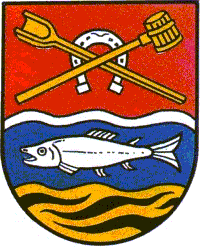 Bearbeiter: Fr. HemetsbergerTel. Nr.: 07682 71 55-20Fax: 07682 71 55-19E-Mail: hemetsberger@neukirchen-voeckla.ooe.gv.athttp://www.neukirchen-voeckla.atNeukirchen/V., am 12.06.2018